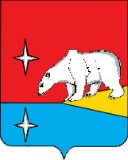 АДМИНИСТРАЦИЯГОРОДСКОГО ОКРУГА ЭГВЕКИНОТП О С Т А Н О В Л Е Н И Е О назначении должностных лиц, осуществляющих принятие и рассмотрение обращений потребителей по вопросам надежности теплоснабженияВ соответствии с пунктом 125 раздела ХI Правил организации теплоснабжения в Российской Федерации, утвержденных Постановлением Правительства Российской Федерации от 8 августа 2012 г. № 808 «Об организации теплоснабжения в Российской Федерации и о внесении изменений в некоторые акты Правительства Российской Федерации», в целях оперативного рассмотрения обращений потребителей по вопросам надежности теплоснабжения в городском округе Эгвекинот, Администрация городского округа ЭгвекинотПОСТАНОВЛЯЕТ:Утвердить список должностных лиц Администрации городского округа Эгвекинот, осуществляющих принятие и рассмотрение обращений потребителей по вопросам надежности теплоснабжения, согласно приложению к настоящему постановлению.Признать утратившим силу Постановление Администрации Иультинского муниципального района от 8 сентября 2015 г. № 110-па «О назначении должностных лиц, осуществляющих принятие и рассмотрение обращений потребителей по вопросам надежности теплоснабжения».Настоящее постановление обнародовать в местах, определенных Уставом городского округа Эгвекинот, разместить на официальном сайте Администрации городского округа Эгвекинот в информационно-телекоммуникационной сети «Интернет».Настоящее постановление вступает в силу со дня официального обнародования.Контроль за исполнением настоящего постановления возложить на Управление промышленной и сельскохозяйственной политики Администрации городского округа Эгвекинот (Абакаров А.М.).Глава Администрации                                                                                       Р.В. КоркишкоСписок должностных лиц Администрации городского округа Эгвекинот осуществляющих принятие и рассмотрение обращений потребителей по вопросам надежности теплоснабженияДополнительная информация:Телефон круглосуточного приёма обращений (диспетчер): 8 (42734) 2-23-55.Телефоны Администрации городского округа Эгвекинот: 8 (42734) 2-31-14, 2-21-09, E-mail Администрации городского округа Эгвекинот: admin@go-egvekinot.ru.от 2 декабря 2019 года№ 461 - пап. ЭгвекинотПриложениек постановлению Администрациигородского округа Эгвекинотот  2 декабря 2019 г. № 461 - па№ п/пФ.И.О. должностного лицаЗамещаемая должностьТелефон должностного лицаАдрес электронной почты должностного лица1Абакаров Абулмуслим МутаевичПервый заместитель Главы Администрации - начальник Управления промышленной и сельскохозяйственной политики Администрации городского округа Эгвекинот8 (42734) 2-30-62A.Abakarov@go-egvekinot.ru2Горностаев Виктор ВикторовичЗаместитель начальника Управления промышленной и сельскохозяйственной политики - начальник отдела промышленности, транспорта, связи и ТЭК Администрации городского округа Эгвекинот8 (42734)2-22-56V.Gornostaev@go-egvekinot.ru3Кондрашин Александр НиколаевичЗаместитель начальника Управления промышленной и сельскохозяйственной политики – начальник отдела ЖКХ Администрации городского округа Эгвекинот8 (42734)2-24-15A.Kondrashin@go-egvekinot.ru